ÇANAKKALE ONSEKİZ MART ÜNİVERSİTESİ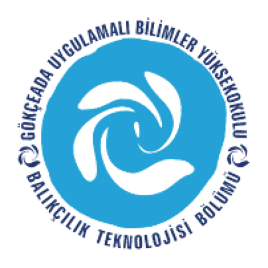 GÖKÇEADA UYGULAMALI BİLİMLER YÜKSEKOKULUBALIKÇILIK TEKNOLOJİSİ BÖLÜMÜ 05 MAYIS 2018 TELAFİ  DERS PROGRAMI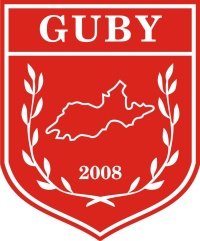 ÇANAKKALE ONSEKİZ MART ÜNİVERSİTESİGÖKÇEADA UYGULAMALI BİLİMLER YÜKSEKOKULUBALIKÇILIK TEKNOLOJİSİ BÖLÜMÜ 05 MAYIS 2018 TELAFİ  DERS PROGRAMIÇANAKKALE ONSEKİZ MART ÜNİVERSİTESİGÖKÇEADA UYGULAMALI BİLİMLER YÜKSEKOKULUBALIKÇILIK TEKNOLOJİSİ BÖLÜMÜ 05 MAYIS 2018 TELAFİ  DERS PROGRAMIÇANAKKALE ONSEKİZ MART ÜNİVERSİTESİGÖKÇEADA UYGULAMALI BİLİMLER YÜKSEKOKULUBALIKÇILIK TEKNOLOJİSİ BÖLÜMÜ 05 MAYIS 2018 TELAFİ  DERS PROGRAMIÇANAKKALE ONSEKİZ MART ÜNİVERSİTESİGÖKÇEADA UYGULAMALI BİLİMLER YÜKSEKOKULUBALIKÇILIK TEKNOLOJİSİ BÖLÜMÜ 05 MAYIS 2018 TELAFİ  DERS PROGRAMIÇANAKKALE ONSEKİZ MART ÜNİVERSİTESİGÖKÇEADA UYGULAMALI BİLİMLER YÜKSEKOKULUBALIKÇILIK TEKNOLOJİSİ BÖLÜMÜ 05 MAYIS 2018 TELAFİ  DERS PROGRAMISAATSINIFSINIFSINIFSINIF09:00-09:40Atatürk İlke ve İnkılap T. IIDERSLİK 11GIDA MIKROBIYOLOJISIDERSLİK 2NAVİGASYONDERSLİK 309:50-10:30Atatürk İlke ve İnkılap T. IIDERSLİK 11GIDA MIKROBIYOLOJISIDERSLİK 2NAVİGASYONDERSLİK 310:40-11:20NAVİGASYONDERSLİK 311:30-12:10GEMİCİLİKDERSLİK 312:10-13:10ÖĞLE ARASIÖĞLE ARASIGEMİCİLİKDERSLİK 3ÖĞLE ARASI13:10-13:50SCUBA IIDERSLİK 3SCUBA IIIDERSLİK 1214:00-14:40SCUBA IIDERSLİK 3SCUBA IIIDERSLİK 1214:50-15:30SCUBA IIDERSLİK 3SCUBA IIIDERSLİK 1215:40-16:20SCUBA IIDERSLİK 3SCUBA IIIDERSLİK 1216:30-17:10SCUBA IIDERSLİK 3SCUBA IIIDERSLİK 1217:20-18:00